ОшМУнун эл аралык медицина факультетинин2020-2021-окуу жылынын 4-5-курстарынынөндүрүштүк практика боюнча башчысыТурдалиев Саматбек ОрозалиевичтинЭСЕП-КЫСАБЫ	2020-2021-окуу жылынын эл аралык медицина факультетинин клиникалык дисциплиналар – 1 кафедрасында 5-курс 10-семестринде 1068саат жана клиникалык дисциплиналар – 2 кафедрасында 4-курс 8-семестринде 653саат жалпысынан өндурүштук практика боюнча пландаштырылып толугу менен аткарылды. 					1-таблица	Окуу жылында түзүлгөн график боюнча өндүрүштүк практикага өз убагында чыгуу максатында студенттер практикага чыгуу алдынан атайын санитардык китепчелерин жанылашты (АИВ, Гепатит Б-С, Флюрография, Ош шаардык мамлекеттик санитардык-эпидемиологиялык көзөмөлдөө борборунан жана №1 Үй-бүлөлүк даарыгерлер борборунан).Өндүрүштүк практика өтүү графиги	2-таблица	Ош Мамлекеттик Университети жана дарылоо мекемелеринин ортосунда түзүлгөн келишимдердин негизинде студенттер белгиленген дарылоо мекемелеринде өндүрүштүк практикага чыгарылып жакшы деңгээлде өтөп келди. 4-курстар:ОШКО – 89 студент; Индия жана Пакистан мамлекеттеринде – 560 студент;5-курстар:Ош шаардык УДБ №1 жана анын филиалдарында – 64 студент;Индия  жана Пакистан мамлекеттеринде – 467 студент;	Ал эми Ош Мамлекеттик Университети жана дарылоо мекемелеринин ортосунда түзүлгөн келишимдердин тизмеги төмөнкучө:	Ош шаары:ОшМУнун медициналык клиникасы; Ош шаардык №1 Үй-бүлөлүк дарыгерлер борбору;Ош шаардык клиникалык ооруканасы;Ош шаардык медициналык тез жардам бекети;Ош облустар аралык бириккен клиникалык ооруканасы;Ош облустар аралык бириккен балдар клиникалык ооруканасы;Ош облустар аралык онкология диспанcери;«Ден-соолук» лабораториясы;Тоо физиологиясы жана медициналык проблемалар институтунун түштүк филиалы;Ош шаардык ооруларды алдын алуу жана мамлекеттик санитардык-эпидемиологиялык көзөмөлдөө борбору; жана бир канча жеке менчик дарылоо мекемелери.Индия мамлекети мн түзүлгөн келишимдер:AIIMS HospitalsBasant Sahney HospitalSolapur Care Multispeciality HopsitalSanjeevani HospitalSarth Clinic & Research CenterShashwat Nursing HomeJay Guru Nursing HomeVijaya HospitalsAlfa Max Nursing Home & Maternity CentreArco Health CarePatna Medicity HospitalNIMS HospitalCribs HospitalMindcare Neuro-Psychiatry Research CentreCommunity Health CenterBhagwan Mahaveer Hospital & Research CentreChildren Medical CentreHim City Hospital & Trauma CentreValiyath Institute of Medical SciencesFortis Escorts Hospital ж.б. дарылоо мекемелери(жалпысынан 107 Индия жана Пакистан мамлекеттеринин дарылоо мекемелери менен келишимдер бар)	Ал эми студенттер үчүн практикага кетүү алдындан экзамендик суроолор даярдалып, ар бир курска таратылып берилген жана жыйынтык текшерүү үчүн атайын тестирлөө жүргүзүү 2021-2022-окуу жылынын башында студенттердин күндөлүктөрү кабыл алынып, материалдары каттоодон өткөн сон AVN аркылуу онлайн уюштурулду. Студенттердин өндүрүштүк практика боюнча өздөштүрүүсү төмөнку көрсөтүлгөн таблицаларда анализденип, ЭМФтин Окумуштуулар Кенешине талкууга сунушталат. Студенттердин өздөштүрүүсү: 5-курс 10-семестр							3-таблицаАнализ отчета производственной практики «Помощник врача ЦСМ» у студентов 5-курса за 2020-2021-учебный годМетоды оценки студентов: Мини КОФ и Непосредственное наблюдение за процедурными навыками (ННПН).	На примере группы ИНл-1-16. Всего студентов-284-курс 8-семестр							3-таблицаАр кандай себептер менен практикага чыга албай калган студенттер үчүн №24 Бюллетендин негизинде кошумча окуу семестри кайрадан буйруктун негизинде, окуудан тышкары уюштурулат. 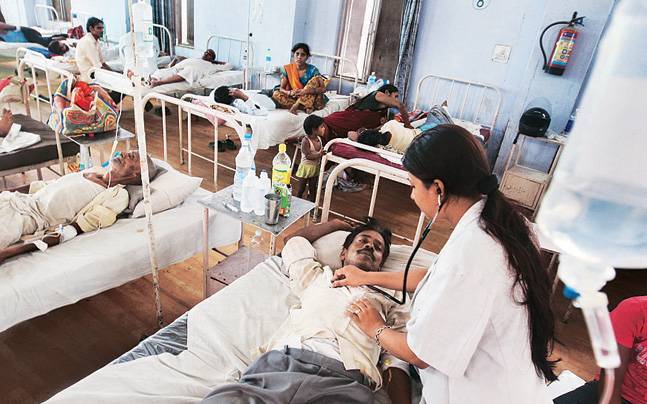 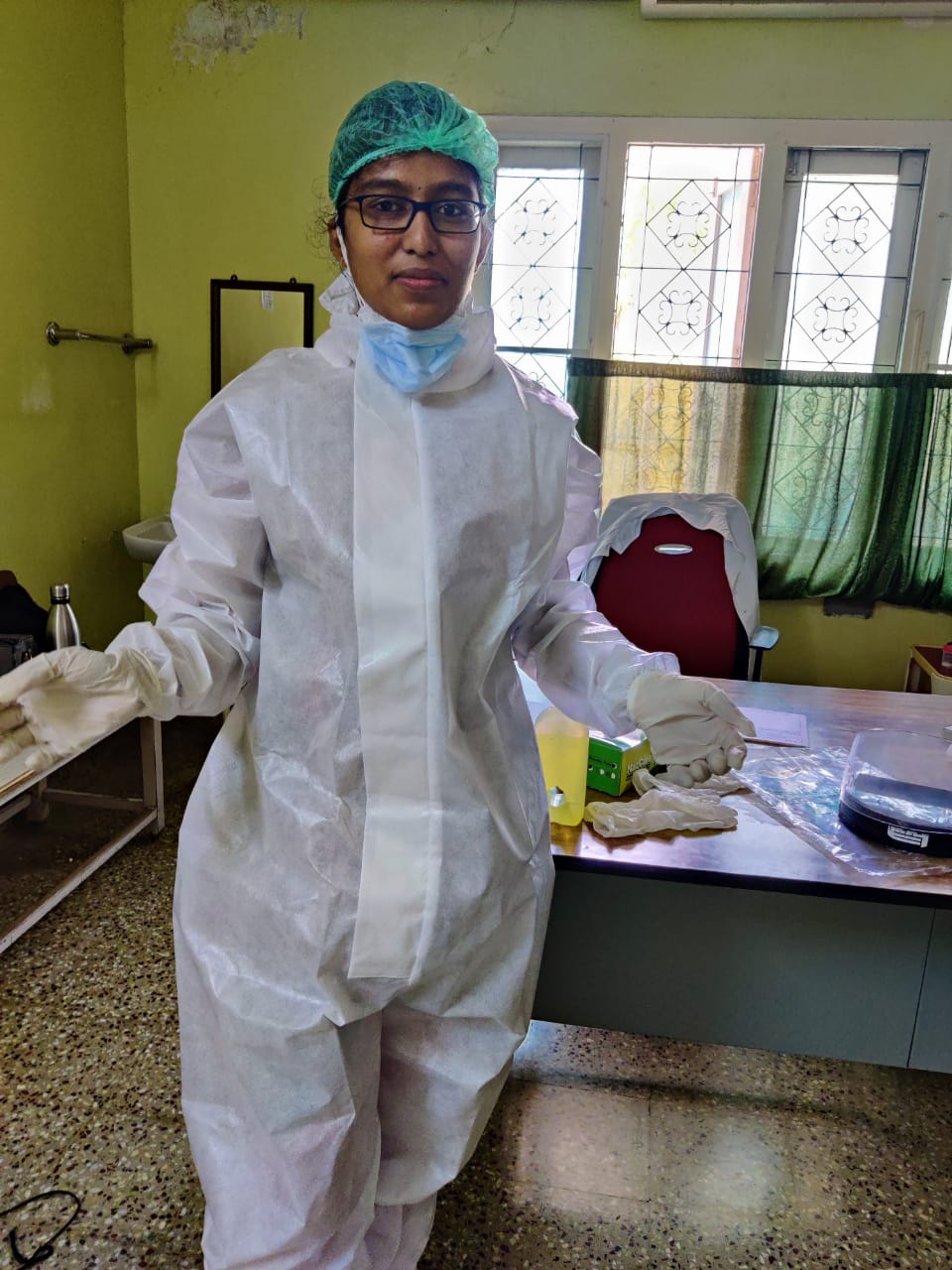 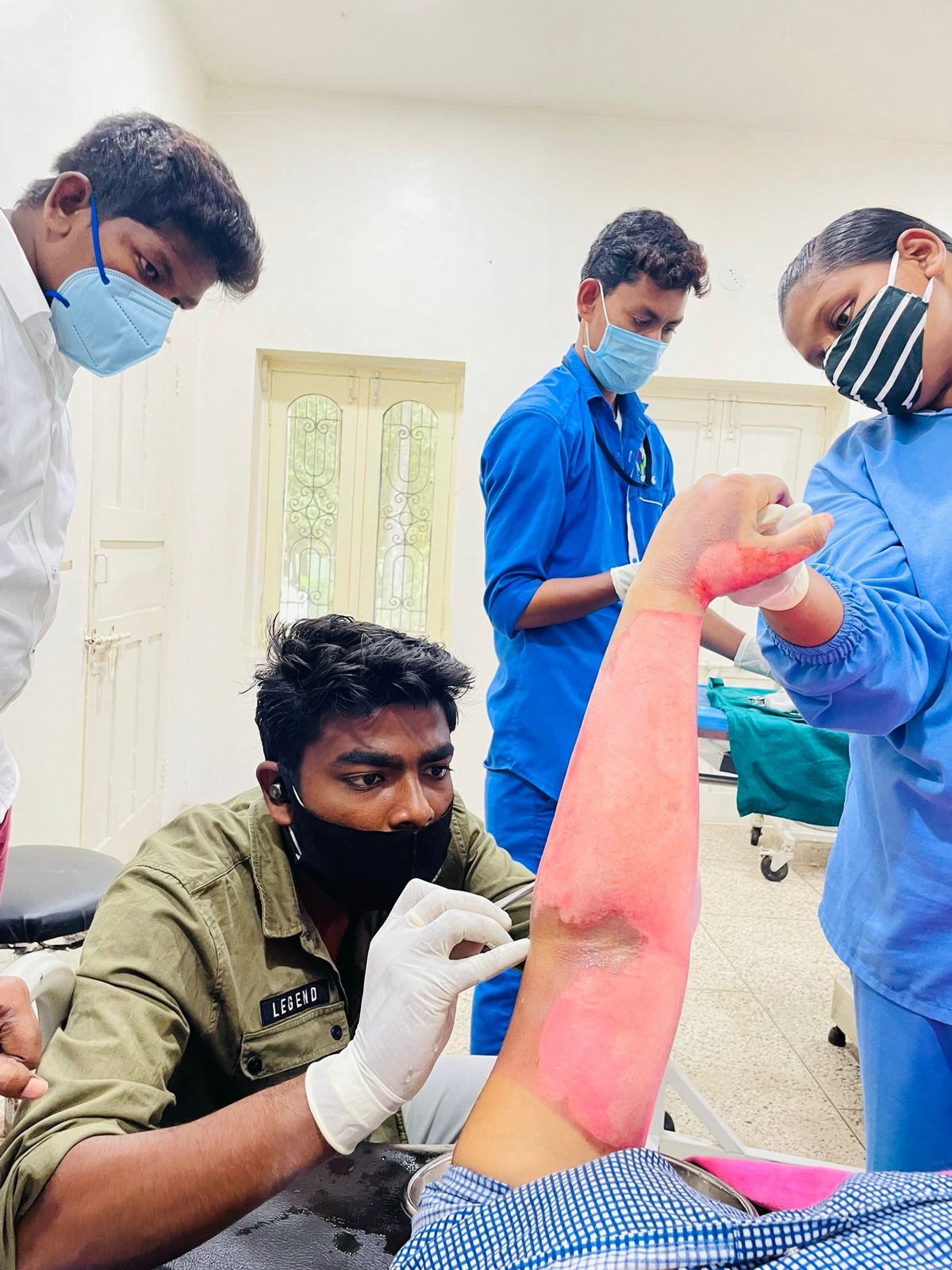 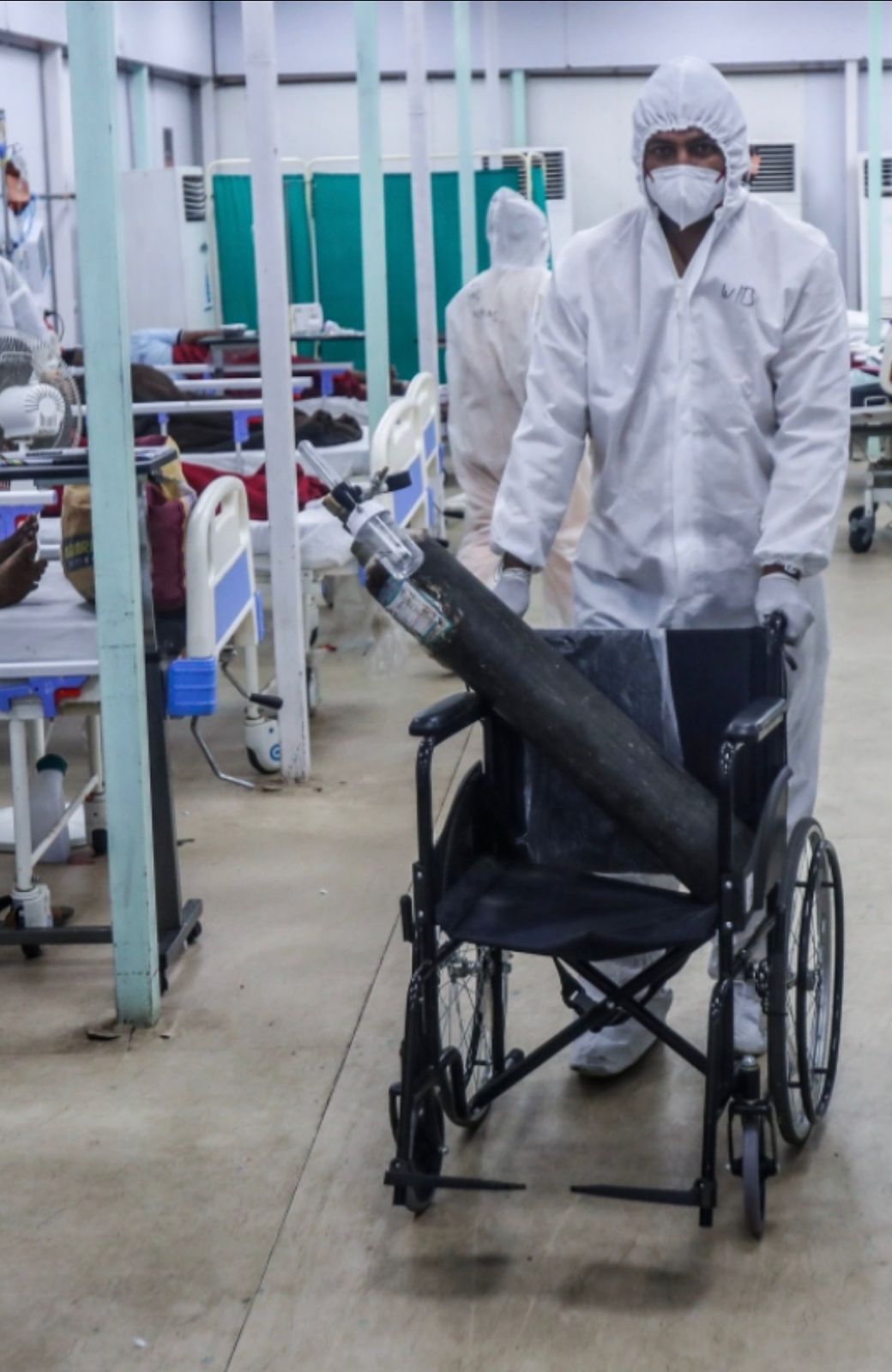 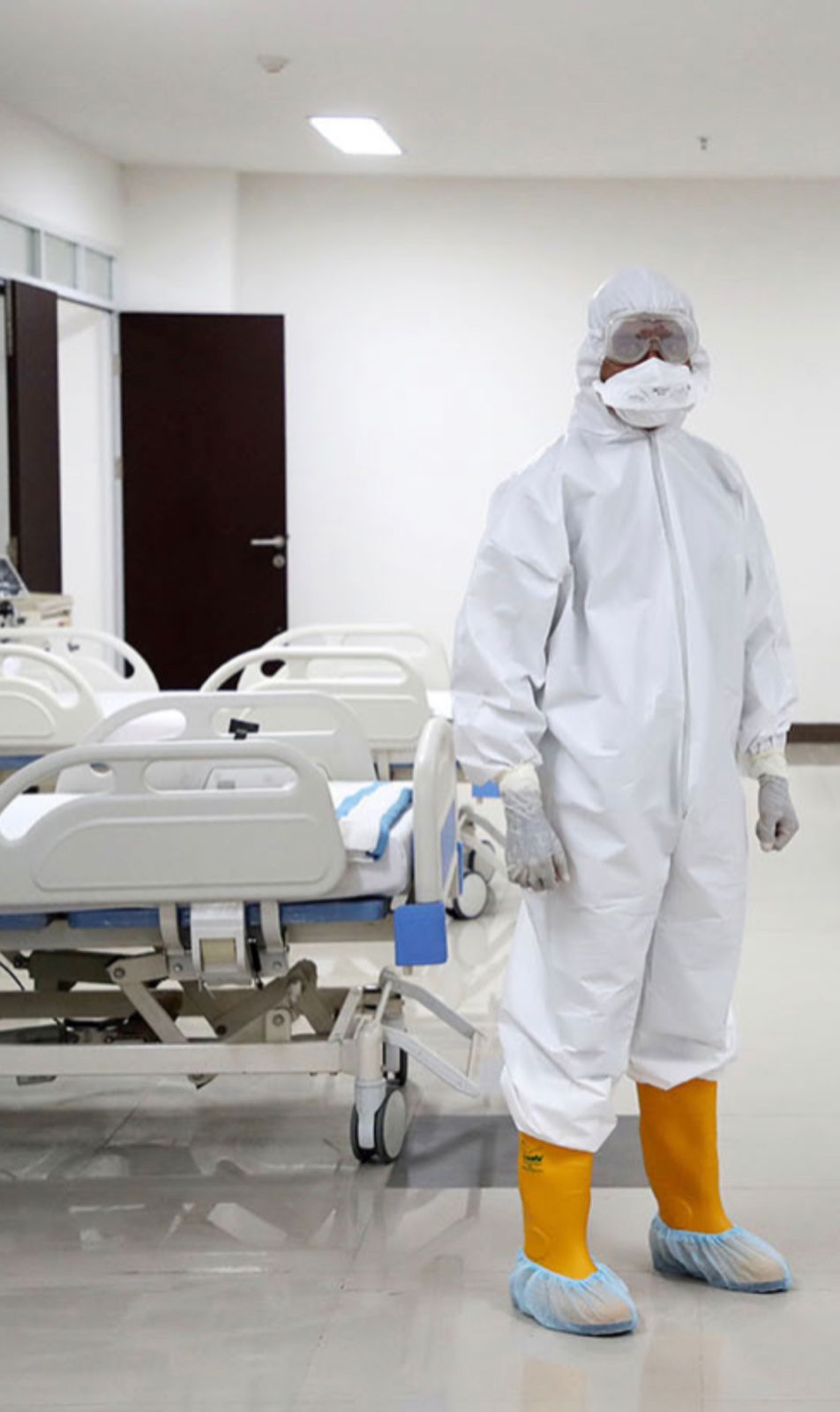 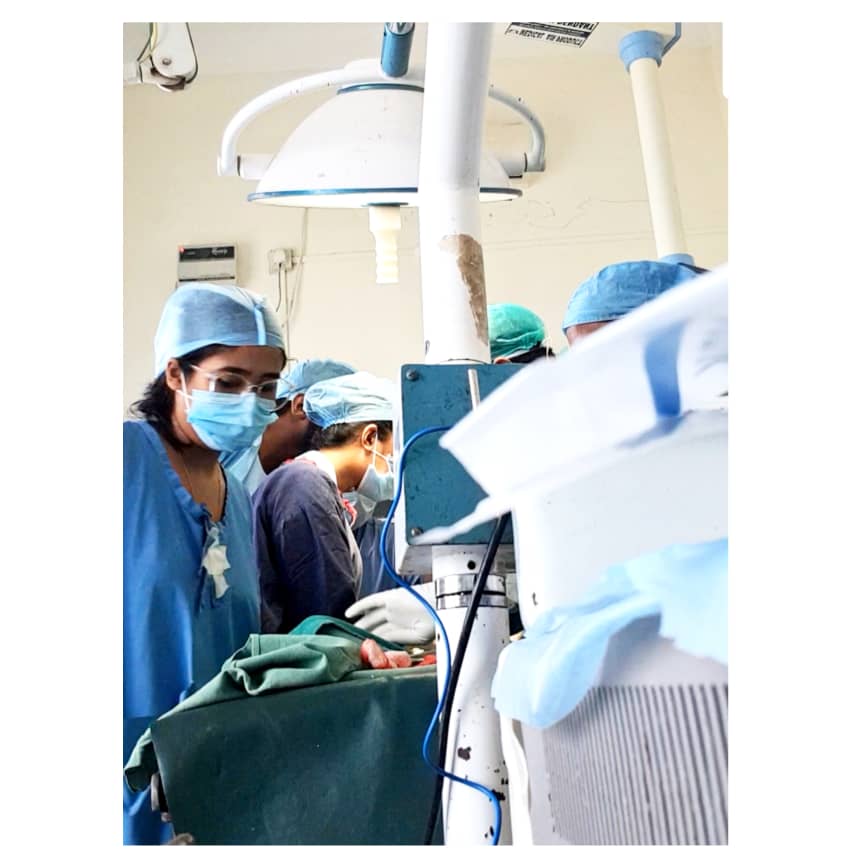 Сунуш:ОшМУ жана Индия, Пакистан өлкөлөрүнүн дарылоо мекемелери менен түзүлгөн келишимдердин мөөнөтүн узартуу5-курсунун өндүрүштүк практикасынын жыйынтык отчетун Мини КОФ жана ННПН методтору менен кабыл алууну улантууϴндүрүштүк практикасынын жүргүзүлүшүнө көзөмөлдү күчөтүү.Даярдаган:ЭМФтин 4-5- курстарынын практика жетекчиси: 	  		Турдалиев С.О.№Окутуучунун аты-жонуАткарылган окуу жүктөмдөрүАткарылган окуу жүктөмдөрүАткарылган окуу жүктөмдөрүАткарылган окуу жүктөмдөрүАткарылган окуу жүктөмдөрү№Окутуучунун аты-жонуПракт. саатТекш. иши Өз алд. даярд.БаарыКлиникалык дисциплиналар – 1 (5-курс)Клиникалык дисциплиналар – 1 (5-курс)Клиникалык дисциплиналар – 1 (5-курс)Клиникалык дисциплиналар – 1 (5-курс)Клиникалык дисциплиналар – 1 (5-курс)Клиникалык дисциплиналар – 1 (5-курс)Клиникалык дисциплиналар – 1 (5-курс)1Тажибаева Ф.Р. 1701702Абдурашитова Д.И. 1161163Турсунбаев М.С. 60604Турдалиев С.О. 1681685Мамырбаев М.Ж. 1121126Жениш кызы А. 1121127Ыбыкеева Э.О. 1101108Абдикаримова Г.А. 1081089Аттокурова Г.Н. 565610Рысбекова Г.С. 5656Клиникалык дисциплиналар – 2 (4-курс)Клиникалык дисциплиналар – 2 (4-курс)Клиникалык дисциплиналар – 2 (4-курс)Клиникалык дисциплиналар – 2 (4-курс)Клиникалык дисциплиналар – 2 (4-курс)Клиникалык дисциплиналар – 2 (4-курс)Клиникалык дисциплиналар – 2 (4-курс)11Токтоназаров Д.М.19619612Алимова Н.А.333313Ташиева Г.С.323214Мамытова Ж.Т.323215Оморбекова Ч.Т.16216216Эралиева Ж.М.666617Турдубаев К.Т.323218Каримова Н.А.333319Омурзакова А.Э.333320Анарбаева А.А.3434ВсегоВсего17211721ФакультетАдистикКурсСтуд. саныКПрактиканын аталышыӨткөрүү мөөнөтүПрактика өтүлүүчү жайЖоопту кафедраларЭл аралык медицинаДарылоо4649649Practise "Hospital doctor assistant"21.06.21-03.07.21Дарылоо мекемелериКлиникалык дисциплиналар – 2 Эл аралык медицинаДарылоо5531531Practise "Assistant doctor in FMC"16.06.21-06.07.21Дарылоо мекемелериКлиникалык дисциплиналар – 1№Курс, группаЖетекчилерСтуд. саныЭкз. келбеген студ. саныБаасыБаасыБаасыБаасыАбс. жетишүү %Сап. жетишүү %Өндүрүштүк практика өтөгөн жери№Курс, группаЖетекчилерСтуд. саныЭкз. келбеген студ. саны5432Абс. жетишүү %Сап. жетишүү %Өндүрүштүк практика өтөгөн жери1Инл-1-16Тажибаева Ф.Р.2911612--96,596,5Индия, Ош ҮДБ2Инл-2-16Абдурашитова Д.И.27-15111-10096,3Индия, Ош ҮДБ3Инл-3-16Турсунбаев М.С.30-15132-10093,3Индия, Ош ҮДБ4Инл-4-16Турдалиев С.О.29-13151-10096,5Индия, Ош ҮДБ5Инл-5-16Мамырбаев М.Ж.31110182-96,790,3Индия, Ош ҮДБ6Инл-6-16Жениш кызы А.27114111-96,392,6Индия, Ош ҮДБ7Инл-7-16Ыбыкеева Э.О.28110161-96,492,8Индия, Ош ҮДБ8Инл-8-16Ыбыкеева Э.О.2711511--96,396,3Индия, Ош ҮДБ9Инл-9-16Мамырбаев М.Ж.25-1510--100100Индия, Ош ҮДБ10Инл-10-16Жениш кызы А.2811314--96,496,4Индия, Ош ҮДБ11Инл-11-16Турсунбаев М.С.24-12111-10095,8Индия, Ош ҮДБ12Инл-12-16Тажибаева Ф.Р.2911414--96,596,5Индия, Ош ҮДБ13Инл-13-16Тажибаева Ф.Р.25-14101-10096Индия, Ош ҮДБ14Инл-14-16Абдикаримова Г.А.27-1512--10096,3Индия, Ош ҮДБ15Инл-15-16Аттокурова Г.Н.28-12151-10096,4Индия, Ош ҮДБ16Инл-16-16Абдурашитова Д.И.30-13161-10096,6Индия, Ош ҮДБ17Инл-17-16Рысбекова Г.С.28-12132196,489,2Индия, Ош ҮДБ18Инл-18-16Абдикаримова Г.А.27-198--100100Индия, Ош ҮДБ19Инл-19-16Турсунбаев М.С.3011415--96,696,6Индия, Ош ҮДБЖалпыЖалпыЖалпы529826124514198,395,4КомпетенцииОчень низкий на данном этапе обученияНизкий на данном этапе обученияУдовлетвори-тельный на данном этапе обученияСоответствует ожиданиям на данном этапе обученияВыше ожиданий на данном этапе обученияНамного выше ожиданий на данном этапе обученияЗатрудняюсь ответитьОбщеек-во студентовНавыки сбора анамнеза3996128Навыки осмотра5481128Навыки коммуникации и консультирования35136128Клиническое мышление44101028Отношение к пациенту/профессиональное поведение2691128Способность организовать прием и осмотр пациентов3789128Общие клинические компетенции141210128Итого:213962704№Курс, группаЖетекчилерСтуд. саныЭкз. келбеген студ. саныБаасыБаасыБаасыБаасыАбс. жетишүү %Сап. жетишүү %Өндүрүштүк практика өтөгөн жери№Курс, группаЖетекчилерСтуд. саныЭкз. келбеген студ. саны5432Абс. жетишүү %Сап. жетишүү %Өндүрүштүк практика өтөгөн жери1Инл-1-17Токтоназаров Д.М.33-19122-10093,4Индия, ОШКО2Инл-2-17Токтоназаров Д.М.30-1911--100100Индия, ОШКО3Инл-3-17Токтоназаров Д.М.33-20121-10096,9Индия, ОШКО4Инл-4-17Токтоназаров Д.М.33-20121-10096,9Индия, ОШКО5Инл-5-17Токтоназаров Д.М.33-15143196,987,8Индия, ОШКО6Инл-6-17Алимова Н.А.3311913--96,996,9Индия, ОШКО7Инл-7-17Ташиева Г.С.31-1615--100100Индия, ОШКО8Инл-8-17Мамытова Ж.Т.32-239--100100Индия, ОШКО9Инл-9-17Оморбекова Ч.Т.29-1991-10096,5Индия, ОШКО10Инл-10-17Оморбекова Ч.Т.3312381-96,993,9Индия, ОШКО11Инл-11-17Оморбекова Ч.Т.322246--93,793,7Индия, ОШКО12Инл-12-17Оморбекова Ч.Т.32-248--100100Индия, ОШКО13Инл-13-17Оморбекова Ч.Т.33-1518--100100Индия, ОШКО14Инл-14-17Эралиева Ж.М.30-237--100100Индия, ОШКО15Инл-15-17Эралиева Ж.М.32-1913--100100Индия, ОШКО16Инл-16-17Турдубаев К.Т.322237--93,793,7Индия, ОШКО17Инл-17-17Каримова Н.А.33-249--100100Индия, ОШКО18Инл-18-17Омурзакова А.Э.32-2210--100100Индия, ОШКО19Инл-19-17Токтоназаров Д.М.32-19112-10093,7Индия, ОШКО20Инл-20-17Анарбаева А.А.3422291-94,191,2Индия, ОШКОЖалпыЖалпыЖалпы642840821312198,696,8